6月15日每日一练1.在问题解决过程中，有时会出现“恍然大悟”或“豁然开朗”的情况，这一现象可以用( )解释。   [单选题]正确率：75%2.数学中学到的逻辑推理规则，有利于问题的解决，这属于( )。   [单选题]正确率：58.33%3.下列哪项不属于学习行为( )。   [单选题]正确率：83.33%4.表现在人对现实的态度和行为方式的、比较稳定的独特的心理特征的总和是( )。   [单选题]正确率：33.33%5.人们在社会活动中表现出来和发展起来的能力是( )。   [单选题]正确率：91.67%选项小计比例A.心理定势216.67%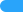 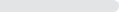 B.酝酿效应 (答案)975%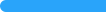 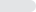 C.迁移18.33%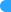 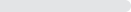 D.功能固着00%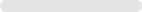 选项小计比例A.正迁移 (答案)758.33%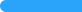 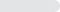 B.负迁移00%C.纵向迁移216.67%D.逆向迁移325%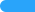 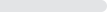 选项小计比例A.谈虎色变18.33%B.杯弓蛇影18.33%C.近朱者赤00%D.蜜蜂采蜜 (答案)1083.33%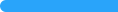 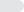 选项小计比例A.气质758.33%B.性格 (答案)433.33%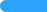 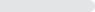 C.兴趣00%D.能力18.33%选项小计比例A.认知能力00%B.操作能力18.33%C.社交能力 (答案)1191.67%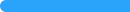 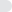 D.模仿能力00%